FRD-Gwinn Unit-FY22-Project#3		T43N-R24W Sections 2-4 & 9-18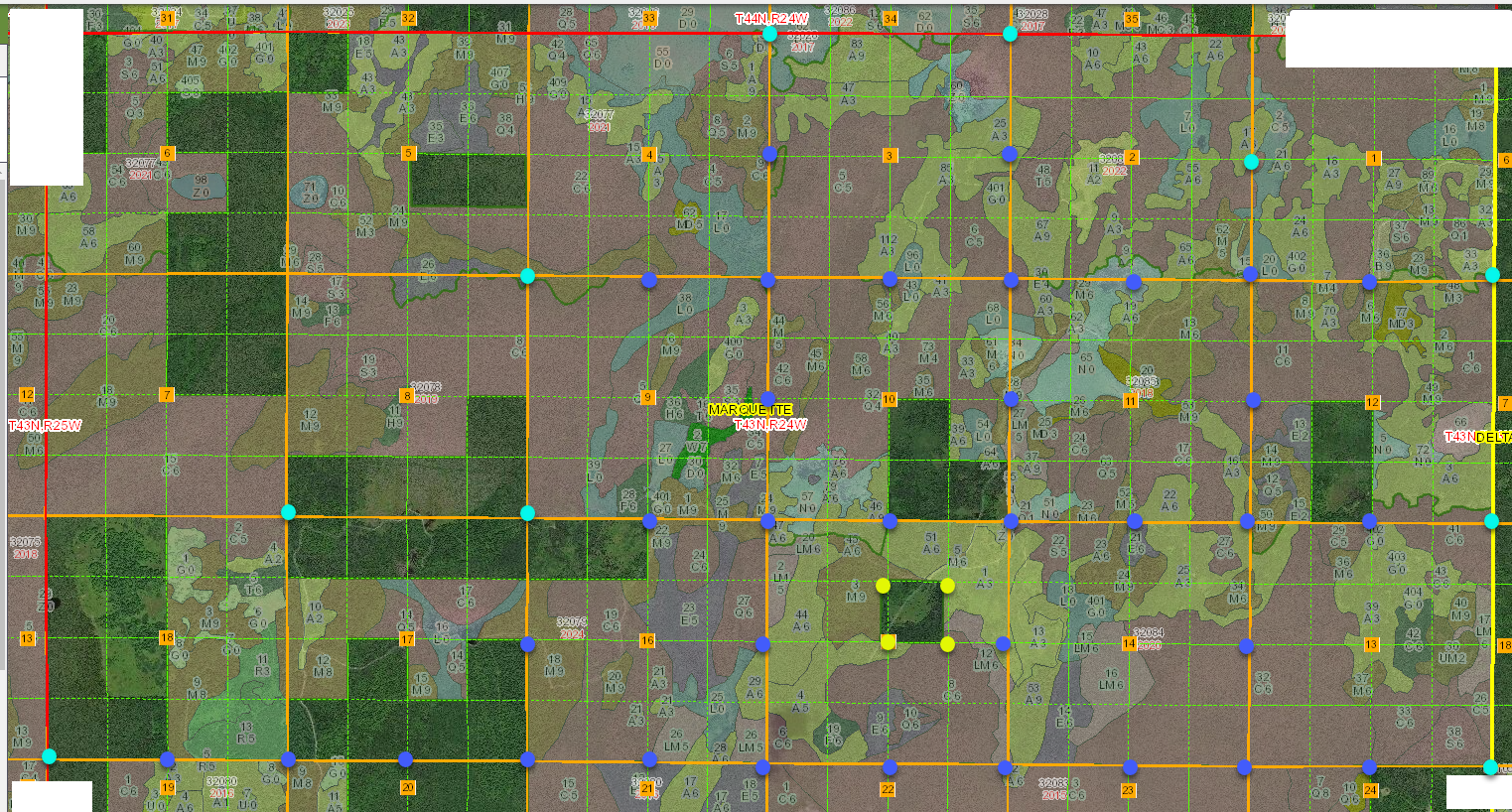         	Corner Search                                                                         			34 corners		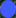 Control Measurement							10 corners Monumentation of Section Subdivisional Corners, if not existing		4 cornersCertificate of Survey/ Plat of Survey - Drawing				1 each							Page 1 of 1